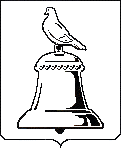 Московская область         ИЗБИРАТЕЛЬНАЯ КОМИССИЯ ГОРОДА РЕУТОВ                                             Р Е Ш Е Н И ЕОт 02.08.2017 №94/19 О регистрации кандидата в депутаты Совета депутатов города Реутов по одномандатному избирательному округу № 20 на дополнительных выборах 10 сентября 2017 года Куракина Евгения Николаевича, выдвинутого избирательным объединением «Московское областное региональное отделение Политической партии «Российская объединенная демократическая партия «ЯБЛОКО»Проверив соблюдение требований Федерального закона «Об основных гарантиях избирательных прав и права на участии в референдуме граждан Российской Федерации», Федерального закона «О политических партиях», закона Московской области «О муниципальных выборах в Московской области»,  в соответствии со статьей 38 Федерального закона «Об основных гарантиях избирательных прав и права на участие в референдуме граждан Российской Федерации», статьей 30 Закона Московской области «О муниципальных выборах в Московской области», Избирательная комиссия города Реутов РЕШИЛА:1. Зарегистрировать на основании представленных документов кандидата в депутаты Совета депутатов города Реутов по одномандатному избирательному округу № 20 на дополнительных  выборах 10 сентября 2017 года Куракина Евгения Николаевича, выдвинутого  избирательным объединением «Московское областное региональное отделение Политической партии «Российская объединенная демократическая партия «ЯБЛОКО», родившегося 06.09.1977, образование высшее профессиональное (специалитет), проживающего в Московской области г. Реутов, место работы  – Информационное агентство «Агентство Антикоррупционной Информации», специальный корреспондент . Время регистрации 18  час. 00 мин. 2. Выдать Куракину Евгению Николаевичу удостоверение № 5 зарегистрированного кандидата в депутаты Совета депутатов города Реутов по одномандатному избирательному округу № 20 на дополнительных  выборах 10 сентября 2017 года.3. Опубликовать настоящее решение в газете “Реут” и на сайте города.        4. Включить данные о зарегистрированном кандидате в депутаты Совета депутатов города Реутов по одномандатному избирательному округу № 20 на дополнительных выборах 10 сентября 2017 года Куракине Евгение Николаевиче  в избирательный бюллетень.5. Контроль за выполнением настоящего решения возложить на председателя Избирательной комиссии города Реутов О.М. Зверева.Председатель Избирательной комиссиигорода Реутов                                                                                               О.М. ЗверевСекретарь Избирательной комиссиигорода Реутов						                             О.А. Укропова